  Г. Иваново, ул. Садовая, д. 3, оф. 217 (2 этаж)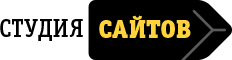   Тел.: 8-905-106-62-41    e-mail: info@sites-studio.rusites-studio.ruБриф на разработку сайта	И нформация о компанииСпособы связиПоложение на рынкеДизайнЕсли у компании уже есть логотип и фирменный стиль – пожалуйста, приложите их к письму. Кроме того, вы можете указать, какие из элементов фирменного стиля необходимо разработать.

ПримерыЛучше всего указать примеры сайтов компаний работающих в вашей сфере, при отсутствии таковых – любые другие. Пожалуйста, не забудьте указать основные причины, по которым те или иные примеры попали в этот список.ВпечатлениеИдеиФункционалУкажите предполагаемые основные разделы вашего будущего сайта, подробно опишите главную страницу и прокомментируйте содержание разделов (с указанием типов содержания, или особенностей каждой страницы):Дальнейшее развитие и рекламаБюджет и сроки
После заполнения брифинга, пожалуйста, пришлите его на адрес info@sites-studio.ru, мы свяжемся с вами для уточнения деталей и начала нашего плодотворного сотрудничества. 
Спасибо, что обратились к нам!

Коллектив Студии сайтовSites-studio.ruДата заполнения
Название компанииОсновные продукты и оказываемые услугиАдрес текущего сайта (если есть)Контактное лицоТелефонEmailАдрес офисаСфера деятельностиЦелевая аудиторияЛоготип компанииФирменный стильФирменные цветаАдреса сайтов, которые нравятсяАдреса сайтов, которые не нравятсяКакое впечатление сайт должен оказывать на посетителя?Какое впечатление сайт оказывать не должен?Есть ли у вас идеи, которые вы хотите воплотить в дизайне? Что вы категорически не хотите видеть в дизайне сайта?Главная страницаО компанииLOOK BOOKКаталог товаровКонтактыСлужба доставкиСмс-рассылкаe-mail рассылкаИнтернет-эквайрингДругое…Кто будет осуществлять поддержку и обновление сайта? Планируется ли реклама сайта в поисковых системах?Планируется ли продвижение сайта в поисковых системах?Укажите “вилку” предполагаемого бюджета на разработку сайта.Укажите желаемый и обязательный сроки сдачи проекта.Укажите “вилку” предполагаемого ежемесячного бюджета на продвижение и рекламу сайта.Ваши комментарии, вопросы, пожелания